П О С Т А Н О В Л Е Н И ЕПрезидиума Забайкальской краевой организации Профсоюза работников здравоохранения РФпротокол № 31, п. 6Президиум, ПОСТАНОВЛЯЕТ:Пункт 3 Постановления Президиума от 15.02.2016 г. «О социальной поддержке работников здравоохранения – членов Профсоюза, нуждающихся в оздоровлении; в санаторно-курортном лечении, в консервативном лечении, в оперативном лечении» изложить в следующей редакции:«…стоимость суточного проживания в санатории установить в размере 1350 (Одна тысяча триста пятьдесят) рублей  вместо прежнего размера 1250 (Одна тысяча двести пятьдесят) рублей»;Положение о льготном предоставлении путевки на санаторно-курортное лечение утвердить /прилагается/.Пункт 3 Постановления изложить в редакции:«Социальные выплаты с 01.01.2018 г. составляют:на консервативное лечение – до 1350 рублей; на оперативное лечение по поводу онкозаболевания – до 5000 рублей;на оперативное лечение по другим основаниям – до 3000 рублей;на санаторно-курортное лечение суточное проживание – 1350 рублей».Внести изменения в Положение «Об обеспечении льготными путевками на санаторно-курортное лечение членов Профсоюза – работников здравоохранения РФ на 2016-2019 годы» утвержденное постановлением Президиума Забайкальской краевой организации Профсоюза работников здравоохранения РФ протокол № 10 от 15.02.2016 г.:пункт 8 изложить в редакции: «Льгота за санаторно-курортное лечение составляет до 35% из профсоюзного бюджета из суммы стоимости суточного проживания 1350 рублей»;пункт 9 изложить в редакции: «Доплата производится только до 18 дней. Оплата санаторно-курортного лечения производится от суммы стоимости суточного проживания, которое составляет 1350 рублей».Положение «Об обеспечении льготными путевками на санаторно-курортное лечение членов Профсоюза – работников здравоохранения РФ на 2016-2019 годы» принятое постановлением Президиума Забайкальской краевой организации Профсоюза работников здравоохранения РФ протокол № 10 от 15.02.2016 г. с внесенными изменениями утвердить /прилагается/.ПОЛОЖЕНИЕоб обеспечении льготными путевками на санаторно-курортное лечение членов Профсоюза – работников здравоохранения РФ на 2016-2019 годыНастоящее Положение разработано в целях обеспечения доплаты работникам здравоохранения Забайкальского края – членов Профсоюза льготными путевками на санаторно-курортное лечение приобретенных в профсоюзных курортах (желательно) за счет статьи сметы материальной поддержки работников здравоохранения;Нуждающихся в санаторно-курортном лечении (членов Профсоюза) учитываются комиссией по социальному страхованию в каждой медицинской организации первичной организации Профсоюза, под контролем председателя первичной организации Профсоюза. Доплата за льготную путевку на санаторно-курортное лечение производится 1 (один) раз в три года.Право на получение льготной путевки с удешевлением до 35% со статьи сметы бюджета Краевого комитета Профсоюза предоставляется всем членам Профсоюза, которые имеют профсоюзный стаж не менее одного года.Преимущественное право на получение льготной путевки с удешевлением за счет профсоюзных средств предоставляется профсоюзным активистам (председателям первичных организаций Профсоюза, профгрупоргам, членам комиссий профсоюзного комитета и т.д.).От непрерывного профсоюзного стажа и занятия профсоюзной деятельности компенсация на удешевление стоимости путевки устанавливается в размере от 5% до 35%.Проценты доплаты за путевку в зависимости от профсоюзного стажа и занятия профсоюзной деятельностью составляют:Размер компенсации определяется решением Президиума Краевой организации Профсоюза, председателем Краевой организации Профсоюза по предоставлению ходатайства от первичной организации Профсоюза с подробной характеристикой, где указывается полностью Фамилия, имя, отчество, кем работает, профсоюзный стаж с указанием месяца и года вступления в Профсоюз, номером профсоюзной карточки. Обязательно указывается, если член Профсоюза – профактивист и какую профсоюзную работу выполняет.Выплата компенсации производится профкому при предоставлении отрывного талона санаторной путевки, где указано, сколько дней член Профсоюза отдыхал и чека или квитанции, где указана сумма оплаты за путевку.Льгота за санаторно-курортное лечение составляет до 35% из профсоюзного бюджета из суммы стоимости суточного проживания 1350 рублей.Доплата производится только до 18 дней. Оплата санаторно-курортного лечения производится от суммы стоимости суточного проживания, которое составляет 1350 рублей.Оплата за санаторно-курортное лечение:04.12.2017 г.г. ЧитаО внесении изменений в Постановление Президиума от 15.02.2016 г. «О социальной поддержке работников здравоохранения – членов Профсоюза, нуждающихся в оздоровлении; в санаторно-курортном лечении, в консервативном лечении, в оперативном лечении»Председатель Забайкальской краевой организации Профсоюзаработников здравоохранения РФ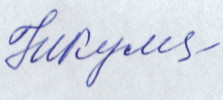 Н.И. КулинченкоПриложение к Постановлению Президиума З КОП РЗ РФПротокол № 10 от 15.02.2016 г.с изменениями протокол № 31 п. 6 от 04.12.2017 г.До 1 годаНетОт 1 года до 5 лет5%профактивисту10%От 5 лет до 10 лет10%профактивисту15%От 10 лет до 15 лет15%профактивисту20%От 15 лет до 20 лет20%профактивисту25%20 лет и более30%профактивисту35%Количество днейСтоимость проживанияПроцент доплатыСумма доплаты10 дней13 500,00 рублей5%675,00 рублей10%1 350,00 рублей15%2 025,00 рублей20%2 700,00 рублей25%3 375,00 рублей30%4 050,00 рублей35%4 725,00 рублей15 дней20 250,00 рублей5%1 012,50 рублей10%2 025,00 рублей15%3 037,50 рублей20%4 050,00 рублей25%5 062,50 рублей30%6 075,00 рублей35%7 087,50 рублей17 дней22 950,00 рублей5%1 147,50 рублей10%2 295,00 рублей15%3 442,50 рублей20%4 590,00 рублей25%5 737,50 рублей30%6 885,00 рублей35%8 032,50 рублей18 дней24 300,00 рублей5%1 215,00 рублей10%2 430,00 рублей15%3 645,00 рублей20%4 860,00 рублей25%6 075,00 рублей30%7 290,00 рублей35%8 505,00 рублей